Медицинские работники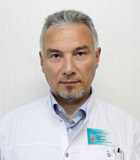 Янковский Юрий ЕвгеньевичСпециальность: кардиология.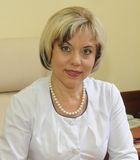 Мельникова Елена НиколаевнаСпециальность: кардиология.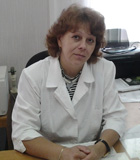 Белобрагина Ирина ДмитриевнаСпециальность: функциональная диагностика.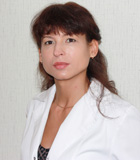 Кузина Марина АлександровнаСпециальность: кардиология.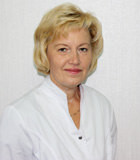 Горелова Татьяна АлексеевнаСпециальность: кардиология.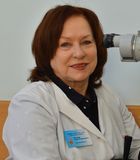 Бокачева Ольга ВладимировнаСпециальность: офтальмология.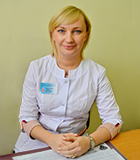 Коломейцева Татьяна МихайловнаСпециальность: кардиология.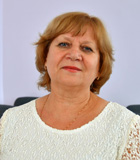 Зайцева Людмила ВалентиновнаСпециальность: кардиология.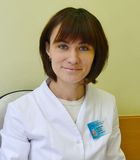 Барабанова Татьяна ЮрьевнаСпециальность: кардиология.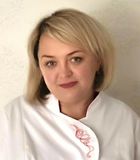 Струневская Юлия ВладимировнаСпециальность: кардиология.